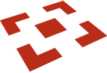 Ev. č. 23/310/2024 č.j. 440/21769/2024Č. j.: 219/OKŘ-A6/2024Památník národního písemnictví, státní příspěvková organizaceIČO: 00023311se sídlem: Strahovské nádvoří 1/132, 118 38 Praha 1 korespondenční adresa: Muzeum literatury, Pelléova 44/22, 160 00 Praha 6 zastoupený: prof. PhDr. Michalem Stehlíkem, Ph.D., ředitelem kontaktní osoba: Ing. Dagmar Suttnerová, tel.: 602 421 515, e-mail: suttnerova@pamatnik-np.cz bankovní spojení: Česká národní banka, č. ú.: 10437011/0710(dále jen „předávající“)aNárodní památkový ústav, státní příspěvková organizaceIČO: 75032333, DIČ: CZ75032333,se sídlem: Valdštejnské nám. 162/3, PSČ 118 01 Praha 1 - Malá Strana, zastoupen: Ing. arch. Naděždou Goryczkovou, generální ředitelkou, bankovní spojení: Česká národní banka, č. ú.: 60039011/0710kontaktní osoba: Mgr. Kateřina Rainišová, e-mail: rainisova.katerina@npu.cz, tel: +420 778 401 714 (dále jen „přebírající“)uzavírají tutosmlouvu o převodu nepotřebného majetkuČlánek I.Úvodní ustanoveníPředávající je příslušný hospodařit s movitými věcmi ve vlastnictví státu, které jsou specifikované v příloze č. 1 této smlouvy (dále jen „majetek“).Smluvní strany se dohodly, v souladu s příslušnými ustanoveními obecně závazných právních předpisů, a to zejména zákona č. 89/2012 Sb., občanský zákoník, ve znění pozdějších předpisů, a zákona č. 219/2000 Sb., o majetku České republiky a jejím vystupování v právních vztazích, ve znění pozdějších předpisů (dále jen „ZMS“), na této smlouvě o převodu nepotřebného majetku (dále jen „smlouva“).Článek II.Předmět smlouvyPředmětem této smlouvy je převod příslušnosti hospodařit s majetkem, který se pro předávajícího stal trvale nepotřebným ve smyslu ust. § 14 odst. 7 ZMS, a to na základě rozhodnutí o nepotřebnosti majetku ze dne 15. 2. 2024, č.j. 220/OKŘ-A6/2024.Příslušnost hospodařit s majetkem státu se převádí ke dni následujícímu po dni účinnosti této smlouvy v souladu s čl. IV. odst. 2. K tomuto dni bude majetek předávajícím z účetní evidence odepsán a přejímajícím zapsán.Příslušnost hospodařit s majetkem se převádí na přebírajícího bezúplatně.Pořizovací hodnota majetku v účetnictví je celkem 0 Kč, hodnota majetku ke dni převodu činí 0 Kčluvní strany konstatují, že na základě smlouvy o výpůjčce ze dne 18. 6. 2021, č. j.: NPU- 310/48617/2021 a jejího dodatku č. 1 ze dne 2. 9. 2021, č.j.: NPU-310/70937/2021 (dále jen „smlouva o výpůjčce“) byl majetek bezúplatně poskytnut přebírajícímu za účelem prezentace na vybraných památkových objektech spravovaných přebírajícím. Dne 24. 6. 2023 skončila účinnost smlouvy o výpůjčce, od té doby smluvní strany jednaly o převodu příslušnosti hospodařit k majetku na přebírající. Smluvní strany prohlašují, že souhlasily s bezplatným umístěním majetku na památkových objektech uvedených v příloze č. 1 této smlouvy po dobu jednání o předání tohoto majetku.O předání a převzetí majetku smluvní strany sepíší písemný protokol. Organizační zabezpečení, fyzické převzetí a přepravu majetku zajistí přebírající na své náklady. Předávající je povinen poskytnout mu potřebnou součinnost.Článek III.Předávající prohlašuje, že k majetku nejsou vázána žádná práva a oprávnění třetích osob.Přebírající konstatuje, že byl předem seznámen s technickým stavem, vlastnostmi, kvalitou i podmínkami dalšího využití majetku a souhlasí s jeho převzetím bez nároku na předávajícího k odstranění případných vad.Článek IV.Tato smlouva je vyhotovena v elektronické formě s elektronickými podpisy obou smluvních stran.Smluvní strany berou na vědomí, že tato smlouva podléhá uveřejnění dle zákona č. 340/2015 Sb., o zvláštních podmínkách účinnosti některých smluv, uveřejňování těchto smluv a o registru smluv (zákon o registru smluv), ve znění pozdějších předpisů. Smlouvu v registru smluv zveřejní přebírající.Přílohy:Příloha č. 1 - specifikace nepotřebného majetkuV Praze dneprof. PhDr. Michal Stehlík, Ph.D.
předávajícíIng. arch. Naděžda Goryczková přebírající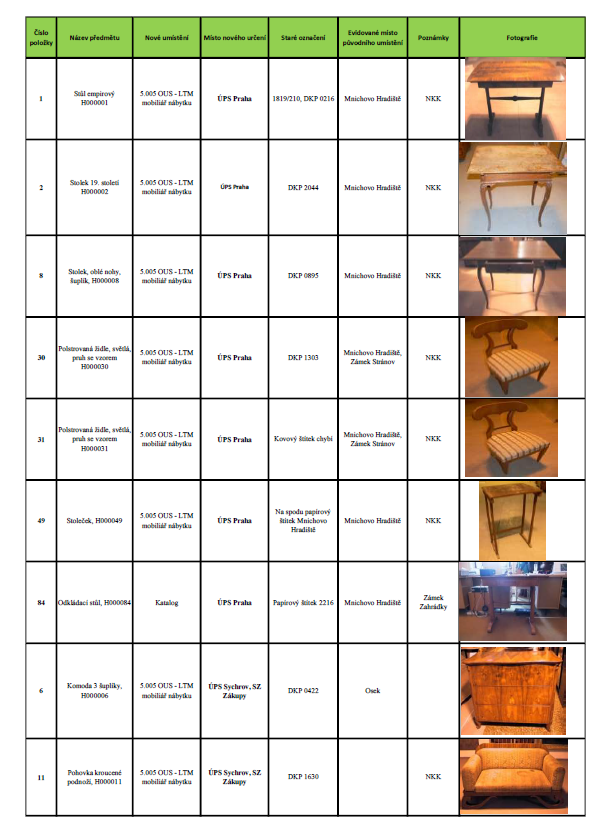 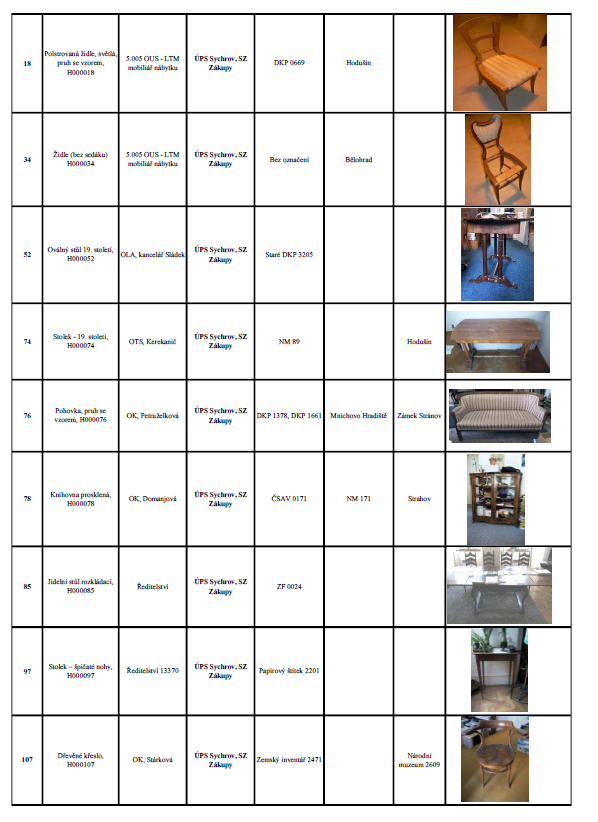 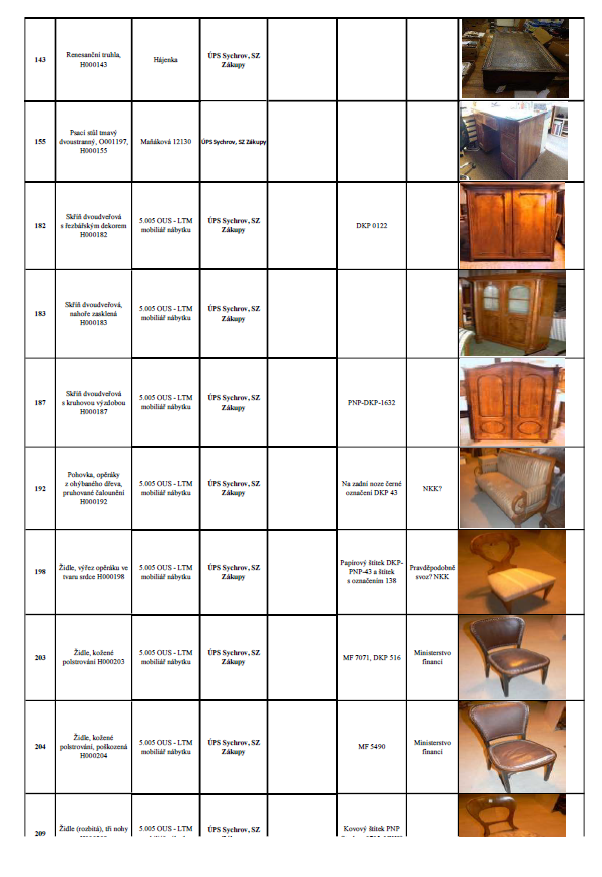 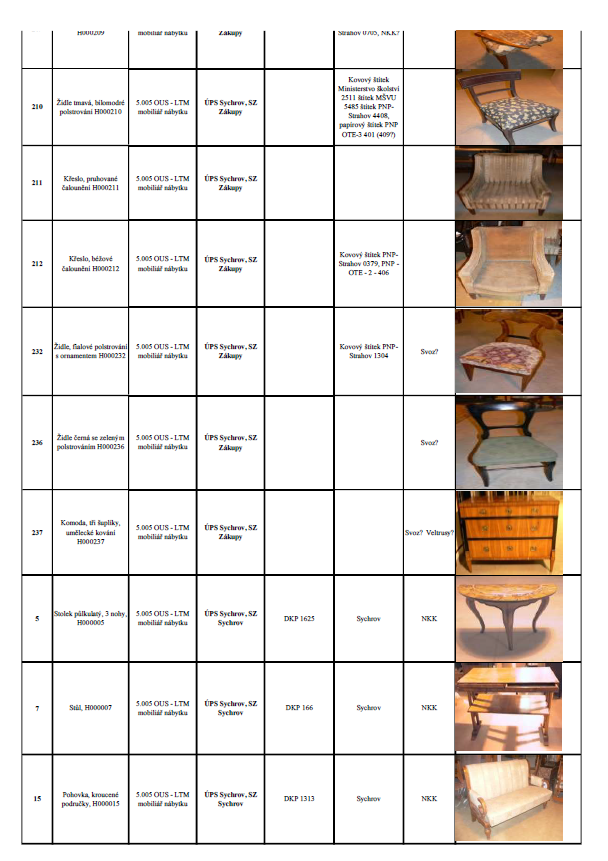 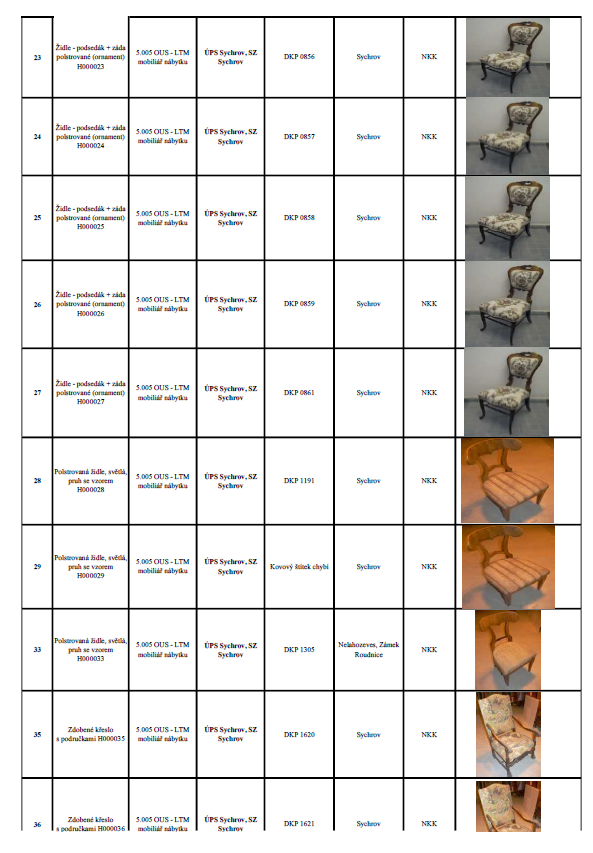 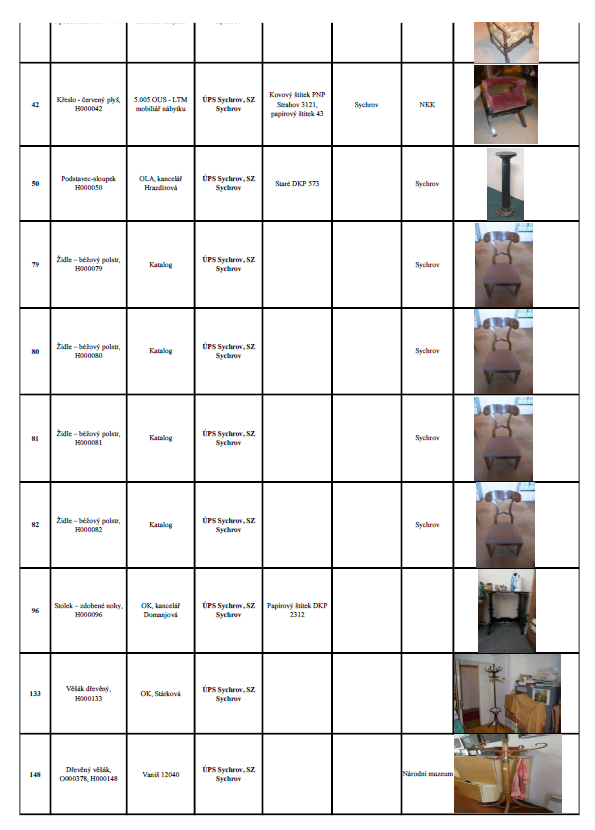 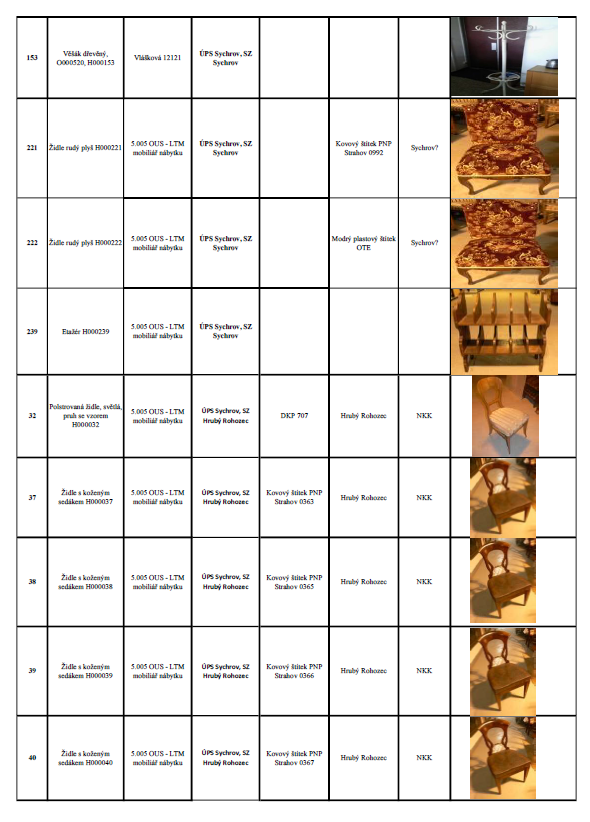 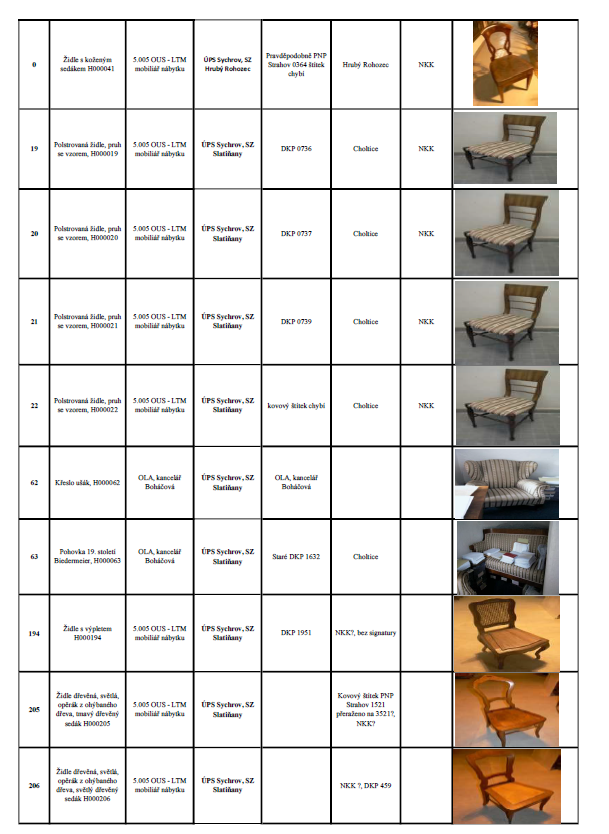 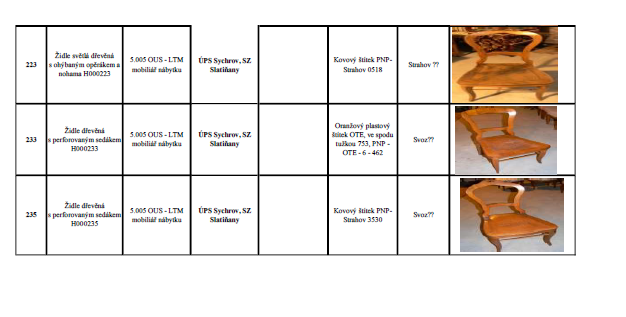 